Урок математики в 7 классеТема урока: «Умножение одночлена на многочлен».Цели урока:Обеспечить в ходе урока закрепление основных действий над одночленами и многочленами. Содействовать в ходе урока формированию культуры общения. Развитие у школьников умения обобщать изученное и логически излагать свои мысли.Ход урокаАктуализация опорных знаний учащихсяВыполнение домашнего задания на доскеУстная работа: Найдите значение выражения: 1/8*(24 -23 ); Представьте в виде степени (учащиеся проговаривают применяемые правила): x5x2, аа3, (-2b)(-8b), 4a2(-8a3)Какой цифрой оканчивается сумма 91998+91999?Вспомнить определение равносильных уравнений. Повторить свойства, которые используются при решении уравнений. Решить устно:А) 5х-8=2х+4;Б) 3х-19=3(х+2);В) 5(2y-4)=2(5y-10).II. Работа по учебнику.Разобрать решение примера 3, с.114 учебника.Объяснить решение уравнения №679 (е,ж).С помощью составления уравнения решить задачу №668 (объясняет учитель).III. Закрепление изученного материала.Решить №680 (а, б, в, г) на доске и в тетрадях.Решить №674 устно по рисунку 49, с.115 учебника.Решить №675 с комментированием на месте.Проверочная работа (дифференцированные задания) Ребята выбирают карточки различного уровня сложности: желтые - на “3”; синие – на “4”; зеленые – на “5”. Правильное выполнение заданий предусматривает количество баллов в соответствии с выбранной карточкой: на “3”-каждое задание оценивается в 3 балла, на “4” - в 4 балла, на “5”- в 5 баллов. Подведем предварительный итог работы: 12-18 баллов – отметка “3”; 20-24 баллов – отметка “4”; 25-30 баллов – отметка “5”.  Итог урока.Повторить правило умножения одночлена на многочлен.Задание на дом: №672(а), 676, 681.На “3”.Закончите выполнение умножения: а) 5а(3х – у) = 15ах - . . . 
б) х2(х3 – 4х + 2) = х5 - … Выполните умножение: а) 4а(х + у); 
б) -3в(а + в); 
в) -16у(2х – 3у + 1). Для самоконтроля. Найдите ответ среди приведенных ниже многочленов: 
-32ху + 48у2 – 16у; 3ав – 3в2; 32ху – 48у2 – 16у; 4ах + 4ау; -3ав – 3в2. На “4”.Закончите запись: а) 7х(х2 – 4х + 3) = 7х3 - … 
б) 12с(с3 + с2 – 3с – 1 ) = 12с4 + … Выполните умножение: а) -3х(а – в); 
б) -2х2(5х4 – 10х2 + 0,4). Упростите выражение: 2х3 – х2 –х(2х2 + 1). На “5”.Выполните умножение: а) 3ху(х4 – х2у2 + у4); 
б) –а3(а5 + а4 – а3 + а2). Упростите выражение: а) 5х(х – 4) + 7х2(х + 2); 
б) 0,2в(3в – 5) + 5,2(в – 1). Замените одночленами так, чтобы равенство было верным: 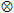 2а( + ) = 6а3 + 2ав. 